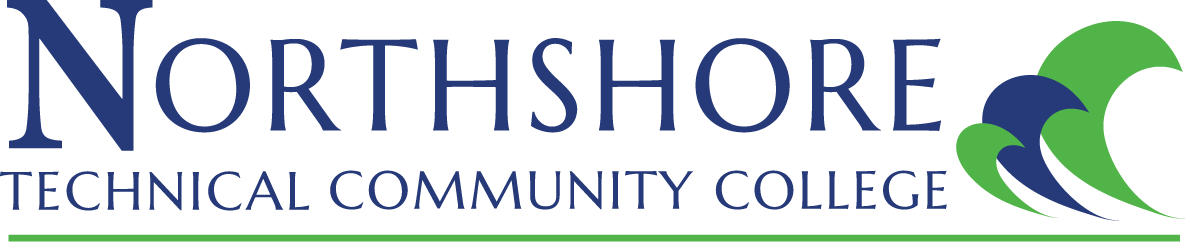 COURSE:   HNUR 2111 – PRACTICAL NURSING FOUNDATIONS LAB WITH GERIATRIC CLINICAL	 CRN: CREDIT HOURS (Lecture/Lab/Total): 0/4/4CONTACT HOUR (Lecture/Lab/Total): 0/140/140INSTRUCTOR INFORMATIONName:  Email:  Phone: Office:  Office Hours: Class Location:  COURSE DESCRIPTION:  This course includes 95 hours of skills lab experiences that focus on providing nursing care to meet the physiological, psychosocial, socio-cultural, and spiritual needs of clients in various health care environments. Nursing skills progress from basic to more complex. Emphasis is placed on maintaining safety, infection control measures, and the dignity and rights of clients while providing nursing care activities.  Care of clients across the lifespan is included, with special emphasis on care of the elderly. Students will perform, demonstrate, and practice a minimum of 45 hours of basic geriatric nursing care and skills in long term care facilities under the supervision of nursing faculty, and in accordance with Omnibus Budget Reconciliation Act (OBRA) guidelines. Students must demonstrate the ability to safely and correctly perform all skills in the practice lab setting in order to receive instructor approval to participate in the geriatric nursing clinical experience.PREREQUISITES:  Concurrent enrollment or successful completion of HNUR 2000 and HMDT 1171, and concurrent enrollment in HNUR 2110.HNUR 2110 & HNUR 2111 are linked courses requiring passing grades of 80% in both at the same time, to receive nursing program credit for either course and to complete the nursing program.  A grade of <80% in either will require both HNUR 2110 and HNUR 2111 to be repeated. Anytime a grade of <80% is achieved in either of any linked courses, the student is unable to progress or continue in the nursing program until those courses are successfully passed simultaneously.  Other re-entry rules may apply based on the nursing program handbook. LEARNING OUTCOMES:  Upon successful completion of this course, the student will be able to, with a minimum of 80% accuracy:Assist the long-term care client with activities of daily living (ADL), maintaining a safe, clean, and comfortable environment under professional supervision. Perform skills required to give personal care to clients exhibiting emotional or psychological alterations.Provide appropriate care for clients with special health care needs.Function as a contributing member of the health care team in providing care for the geriatric client.Seek supervision from a clinical instructor for performing tasks in which the specific skill has not been verified by a clinical instructor.Provide competent and safe practical nursing care appropriate to the level of training and education.Identify abnormal reactions and changes in clients’ conditions, report these changes to the clinical instructor and appropriate staff, and accurately record these observations on the appropriate documents.Demonstrate appropriate communication techniques in interacting with assigned clients, their support person, and the health care team, maintaining compliance with Health Insurance Portability and Accountability Act (HIPAA) regulations.Assess biological, psychosocial, socio-cultural, spiritual needs, and/or developmental factors that influence health attainment.Incorporate therapeutic interventions, collaboration as a member of the health team, rehabilitative/restorative care concepts, concepts of death with dignity, and the nursing process in nursing care.Evaluate the effectiveness of nursing care rendered specific to the applied nursing interventions.Identify the purpose of client’s laboratory tests and related teaching needs to include pharmacological implications.Demonstrate responsibility, professionalism, and accountability with assigned clients by functioning within the Practical Nurse scope of practice as defined by the LA State Board of Practical Nurse Examiners.In a lab setting, demonstrate application of advanced nursing skills related to nutritional status, fluid balance, and enteral feedings for the client  In a lab setting, apply bandages, binders, and anti-embolic stockings correctly.In a lab setting, demonstrate the proper techniques for performing advanced level nursing skills, to include but not limited to, urinary catheterizations, N/G tube insertion, oxygen administration, rectal tube insertion, removal of fecal impactions, enemas, PEG tube care and maintenance, ear irrigations, bladder irrigations, wound care, tracheostomy suctioning and care.     In a lab setting, perform a system-based head to toe physical assessment, identifying normal and abnormal findings.Perform appropriate documentation of all applicable nursing skills.NOTE:  Students must pass this course in order to advance in the PN program.    ASSESSMENT MEASURES:  Student assessments will be based upon clinical performance using the clinical rubric located in the PN handbook, assignments, and check offs. Grading Requirements: Grades will be weighted as follows:Clinical – 70%Assignments – 10%Check Offs – 10%TEXTBOOK/S:  Fundamentals of Nursing Care: Concepts, Connections & Skills, 3rd EditionMarti Burton RN, BS, David Smith MSN, RN, and Linda J. May Ludwig RN, BS, MEdPublisher F.A. Davis. ISBN-13: 978-0-8036-6906-2Fundamentals of Nursing Care: Concepts, Connections & Skills workbook 
ISBS: 978-0-8036-6907-9Nursing Care Plan book: you must use one of these options:1. Nursing Care Plans, Guidelines for Individualizing Client Care Across the Life Span, 10th edition. By Doenges, Moorhouse, and Murr. ISBN: 978-0-8036-6086-1. F. A. Davis2. Nursing Care Plans, 10th edition. Gulanick and Myers: ISBN-13: 978-03237111803. Nursing Diagnosis Handbook: An Evidence-Based Guide to Planning Care 12th Edition ISBN-13: 978-03235511204. Library option – NTCC has two care plan book options. They are free for use, located on top right. Click on either one and you can download the book or use online. https://libguides.northshorecollege.edu/nursing.SUPPLIES AND EQUIPMENT: Uniform with embroidered NTCC logo, Stethoscope, Bandage Scissors, Penlight, etc. are required. In the event of instruction interruption, remote learning options will be utilized as approved by LSBPNE and NTCC Student Service.  In the event of remote learning utilization, the following will be required: Browser Requirements:LockDown Browser is a client application that is installed to a local computer. Both the Windows edition and the Mac edition of the browser are based on Chromium, Google's open source framework. Students do NOT need Google's Chrome browser installed; nor will this version affect a Chrome browser that is already installed.Respondus LockDown Browser Download https://download.respondus.com/lockdown/download.php?id=754648385 (Links to an external site.)  System Requirements for LockDown Browser Operating Systems · Windows: 10, 8, 7 · Mac: MacOS 10.15 to 10.12, OS X 10.11, OSX 10.10 · iOS: 11.0+ (iPad only). Must have a compatible LMS integration. Details (Links to an external site.). Memory Windows: 75 MB permanent space on the hard drive Mac: 120 MB permanent space on the hard drive Chromebook:  Some Chromebooks may support Respondus LockDown Browser; however, some do not, so please make sure if you are planning to use a Chromebook that it will support all functions required as above.ATTENDANCE POLICY:  Class attendance is the responsibility of the student.  All students must be officially enrolled in any course that they attend.  It is expected that students attend all classes and be on time.  If an absence occurs, it is the responsibility of the student for making up examinations, obtaining lecture notes, and otherwise compensating for what may have been missed.  Students who stop attending class and do not officially drop, withdraw, or resign from the college may receive a grade of “F” for all coursework missed.  Absences affect performance in this course and do not reflect well on participation. No student may substitute the attendance of another student.  Due to limited clinical space students may not be able to make-up missed clinical time. If the student is able to make-up clinical time, it will be at the convenience of the faculty member and clinical agency.If unable to attend clinical, the student must notify the proper instructor prior to the clinical experience as stated in the Practical Nursing Student Handbook. Failure to notify instructor on a clinical day constitutes a “no call no show”. In addition, failure to notify instructor on clinical day will result in a grade of "0" for the clinical day. The "no call-no show" on a clinical day may also be grounds for dismissal.  The student will call the instructor or department office and leave a voice mail as to the reason of the absence and a phone number where they may be reached.  If a student is tardy more than 15 minutes on a clinical day, the student may be sent home for the day at the discretion of the instructor and will receive a “0” for the day.  If a student is tardy three times, the student will not be allowed to attend clinical on the third day of being tardy and will be given a “0”. Any absence of a clinical day results in a grade of “0” for that clinical day. GRADING REQUIREMENTS: It is a requirement of the Louisiana State Board of Practical Nurse Examiners that PN students pass each unit of clinical instruction with a score of 80% or better. Students will be evaluated on their clinical performance using the clinical evaluation tool.CLINICAL EVALUATIONS: Evaluations are based on objective facts and can be helpful to both the student and instructor.  The clinical evaluation record is a tool to determine performance and can result in better nursing care.  The evaluation includes a collection of facts concerning the student’s performance and attitude.  The evaluation will be based on incidents of fact as seen by the instructor.Weekly clinical evaluations will be based on criteria as described in the clinical evaluation tool. Points will be assigned to each of the applicable categories on the clinical evaluation form.  Total points for each day are then divided by the number of applicable categories.  This indicates the grade for that day. (See Clinical Evaluation tool & Guidelines on Canvas.)GRADING SCALE based on the Clinical evaluation Tool below:It is a requirement of the Louisiana State Board of Practical Nurse Examiners that PN students pass each unit of theory instruction with a score of 80% or better.94-100 	A88-93	 	B80-87 		C70-79 		D69 or below 	FFinal grades will be not rounded.ACADEMIC INTEGRITY AND CONDUCT:  Students are expected to maintain the highest standards of academic integrity.  Behavior that violates these standards is not acceptable.  Plagiarism, cheating, and other forms of academic dishonesty are prohibited and are subject to disciplinary actions established in the Student Code of Conduct.  The instructor reserves the right to assign a grade of “F” on any type of assignment or examination based on evidence that the student has violated the Student Code of Conduct.STUDENT BEHAVIOR/CLASSROOM DECORUM:  Students are encouraged to discuss, inquire, and express during class. Behavior that interferes with either the instructor’s ability to conduct the class or the ability of students to benefit from the instruction is not acceptable. Students are not to have cell phones or similar electronic devices on their person. The instructor reserves the right to assign no credit for work on that day if a student is found using a cell phone or similar electronic device.  The clinical site is not a place for children, and students are not to bring their family members into the clinical site.  DISABILITY CODE:  If you are a qualified student with a disability seeking accommodations under the Americans with Disabilities Act, you are required to self-identify with the Student Affairs.  No accommodations are granted without documentation authorized from Students Affairs.  WITHDRAWAL POLICY:  The last day to withdraw from a course or resign from the college is 10/29/2021.  If you intend to withdraw from the course or resign from the college, you must initiate the action by logging into LoLA.  The instructor will not withdraw you automatically.  COMMUNICATION POLICY:  My.NorthshoreCollege.Edu is the official student email communication within Northshore Technical Community College.  Therefore, the College has the right to send communications to students via their College email address and the right to expect that those communications will be received and read in a timely fashion.   Every student is assigned a My.NorthshoreCollege.Edu.  Students can redirect their College email address to an outside email provider.  However, the College is not responsible for handling outside email providers, and redirecting their College email address does not absolve a student from their responsibilities associated with communication sent to their official College email address.  COPYRIGHT POLICY:  Unless a student has obtained permission from the copyright holder, it is a violation of Copyright Law to print or photocopy chapters from a textbook that the student did not purchase. If the course requires the use of an electronic textbook, a student must look for a statement that allows for photocopying and/or printing of the eTextbook.NETIQUETTE POLICY: This term is used to describe accepted, proper behavior on the Internet. Remember the following when communicating online (messages, discussion board, etc.): Never post profanity, racist, or sexist messages Be respectful of fellow students and instructors Never insult any person or their message content Never plagiarize or publish intellectual property Do not use text messaging abbreviations or slang Do not type in all CAPS (this is considered online yelling) PROGRAM DRESS CODE:  See Practical Nursing Handbook.